ВНЕКЛАССНОЕ МЕРОПРИЯТИЕ«ВЕСЕЛЫЕ ПРИКЛЮЧЕНИЯ ВРЕМЕН ГОДА»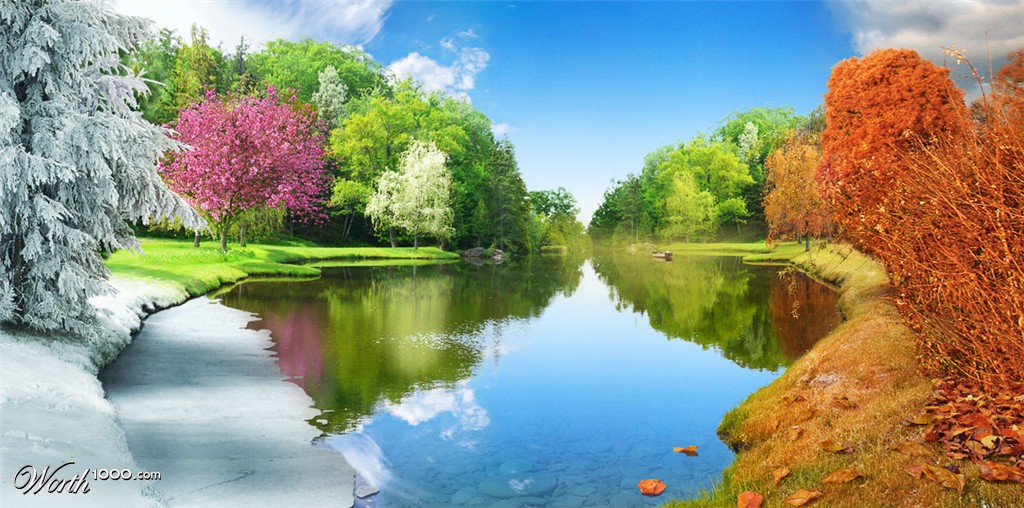 Воспитатель : Глушкова В. А. 2012-2013 учебный годЦели: воспитание бережного отношения к природе и окружающему миру;развитие коммуникативных навыков и интеллектуальных способностей личности.ВоспитательныеВоспитание чувства прекрасного, любви к природе, интереса к живописи, музыке, поэзии;Воспитание творческой активности.Коррекционно-развивающиеРазвивать память, внимание, мышление; Корригировать и развивать чувства ритма через игру «Веселая пантомима».Ход урока Ведущий: Добрый день! Сегодня мы собрались здесь, чтобы стать свидетелями веселых приключений времен года или честного поединка между четырьмя командами: «Зима», «Весна», «Осень», «Лето».(Появляются 4 времени года)Зима: Кто, угадай-ка,          Седая хозяйка:          Тряхнет-перинки,         Над миром пушинки.(Зима)Запорошила дорожки, Разукрасила окошки.Радость детям подарилаИ на санках прокатила. (Зима)Назовите-ка, ребятки, Месяц в этой вот загадке:Дни его-всех дней короче,Всех ночей длиннее ночи.На поля и на лугаДо весны легли снега.Только месяц наш пройдет, Мы встречаем Новый год.(Декабрь)Щиплет уши, щиплет нос,Лезет в валенки мороз.Брызнешь воду-упадетНе вода уже, а лед.Даже птице не летится, От мороза стынет птица.Повернуло солнце к лету.Что, скажи, за месяц это? (Январь)Снег мешками валит с неба,С дом стоят сугробы снега.То бураны, то метелиНа деревню налетели.По ночам мороз силен,Днем капели слышен звон.День прибавился заметно.Ну, так что за месяц это? (Февраль)Наступили холода,Обернулась в лед вода.Длинноухий зайка серыйОбернулся зайкой белым.Перестал медведь реветь:В спячку впал в бору медведь.Кто скажет, кто знает,Когда это бывает? (Зима)Лето: Солнце печет,            Липа цветет.          Рожь колосится,          Золотится пшеница.          Кто скажет, кто знает,         Когда это бывает?(Лето)Я соткано из зноя,Несу тепло с собою,Я реки согреваю, «Купайтесь!»-приглашаю.И любите за этоВы все меня. Я ….(Лето)Теплый, длинный-длинный день.В полдень-крохотная тень.Зацветает в поле колос,Подает кузнечик голос,Дозревает земляника.Что за месяц, подскажи-ка!(Июнь)Жаркий, звонкий, душистый день,Даже куры ищут тень.Началась косьба хлебов,Время ягод и грибов.Дни его-вершина лета.Что,  скажи, за месяц это? (Июль)Листья клена пожелтели.В страны юга улетелиБыстрокрылые стрижи.Что за месяц, подскажи! (Август)Осень: Пришла без красок и без листьев             И перекрасила все листья. (Осень)Опустел Колхозный сад,Паутинки вдоль летят,И на южный край землиПотянулись журавли.Распахнулись двери школ.Что за месяц к нам пришел? (Сентябрь)Все мрачней лицо природы:Почернели огороды,Оголяются леса,Молкнут птичьи голоса,Мишка в спячку завалился.Что за месяц к нам явился? (Октябрь)Поле черно-белым стало:Падает то дождь, то снег.А еще похолодало-Льдом сковало воды рек.Мерзнет в поле озимь ржи.Что за месяц, подскажи!(Ноябрь)Ведущий: Давайте поприветствуем наших участников бурными аплодисментами. Задача команд-доказать нам, зрителям, что их время года самое лучшее.1-й конкурс «Название команд»  Ведущий: Каждая команда, заранее должна была приготовит визитку о своем времени года. Встречаем весну! (Команда «Весна» рассказывает о себе.) Спасибо. Жюри оценивает выступление, а мы встречаем следующую команду.(Остальные команды представляют свои визитки. Жюри оценивает.)2-й конкурс «Веселая эмблема»Ведущий: Наши команды показали свои визитки, а сейчас они представят свои эмблемы. Жюри оценивает.3-й конкурс «Отгадай загадки»Ведущий: А сейчас я буду загадывать загадки, а вы-отгадывать.Загадки для команды «Лето»: Все его любят, а поглядят на него-так каждый морщится. (Солнце)И тонок, и долог, а сядет-в траве не видать.(Дождь)Крашенное коромысло над рекой повисло.(Радуга)Загадки для команды «Осень»: Всех наградила, всех загубила.(Осень)Пришла без красок и без кисти, и перекрасила все листья.(Осень)Загадки для команды «Зима»:Вырос лес, белый весь, пешком в него не войти, на коне не объехать.(Узор на стекле)Сели детки на карниз и растут все время вниз.(Сосульки)Загадки для команды «Весна»:Доброе, хорошее, на всех людей глядит, а людям на себя глядеть не велит.(Солнце)В голубенькой рубашке бежит по дну овражка.(Ручеек)Прилетела пава, села на лаву, распустила перья для всякого веселья.(Весна)Ведущий: Молодцы! Хорошо умеете отгадывать загадки. Слово нашему жюри! А мы продолжаем наше состязание.4-й конкурс «Веселые состязания времен года»Ведущий: Каждая команда заранее готовилась к нашему конкурсу, читали книги, знакомились с пословицами и поговорками, связанные с временами года. И вот мы хотели бы услышать пословицы и поговорки. Каждая команда как можно больше должна назвать пословиц и поговорок о своем времени года.(Каждая команда выступает по очереди.)     Я надеюсь, наше жюри смогло убедиться, что команды хорошо подготовились к конкурсу. Но у нас в запасе есть еще несколько конкурсов. Вы готовы продолжать состязание? Тогда, следующий конкурс!5-йконкурс «Доскажи словечко»Ведущий: Итак, начнем с команды «Весна»:Яростно река реветИ разламывает лед,В домик свой скворец вернулся,И в лесу медведь проснулся.В небе жаворонка трель,Кто же к нам пришел?(Апрель)Она весну встречает-Сережки надевает,А платьице в полоску.Ты узнаешь…?(Березку)Ведущий: Молодцы! А теперь прошу приготовиться команду «Лето»:Как зовут меня, скажи,Часто прячусь я во ржи,Скромный полевой цветок,Синеглазый….(Василек)Лейся, дождь, веселей,Мы с тобою дружим.Весело нам бегатьБосиком по …(Лужам)Ведущий: Молодцы! А теперь прошу приготовиться команду «Осень»:Кругла, рассыпчата, бела, На стол она с полей пришла.Ты посоли ее немножко,Ведь правда вкусная…(Картошка)Он большой, как мяч футбольный,Если спелый-все довольны.Так приятен он на вкус!А зовут его…(Арбуз) Ведущий: Жюри успевает следить за нашими ответами? Последняя команда готова отвечать? Прошу команда «Зима»:Два березовых коняЧерез лес несут меня.Кони эти рыжи,А зовут их…(Лыжи)Мчусь, как пуля, я вперед,Лишь поскрипывает лед,Да мелькают огоньки!Кто несет меня…(Коньки)Ведущий: Слово нашему жюри. По итогам 5 конкурсов у нас впереди команда…. Молодцы! Так держать!6-й конкурс «Веселая пантомима» Ведущий: Задача каждой команды-подготовить пантомиму на тему своего времени года. На подготовку дается 3-5 минут. А пока наши участники готовятся, я поиграю со зрителями. Согласны? Тогда играем. Я говорю слово-вы мне противоположное слово.Много-мало; узкий-широкий; старый-молодой; чистый-грязный; горячий-холодный; большой-маленький м т.д.Ведущий: Время, отведенное на подготовку выступлений, закончено. И мы готовы смотреть и оценивать ваши номера.(Команды показывают по очереди свои пантомимы)Ведущий: Спасибо. Жюри оценивает. А я предлагаю еще один конкурс.7-й конкурс «Поэтическая разминка» Ведущий: Я читаю строки из стихотворения, а вы должны назвать время года, о котором говорится. Задание понятно? Кто первый поднимет руку, та команда и отвечает.Буря мглою небо кроет,Вихри снежные крутя,То, как зверь, она завоет,То, заплачет, как дитя.(О зиме)Черемуха душистаяРазвесившись стоит,А зелень золотистаяНа солнышке горит.(О весне)От цветов в поляхЛьется запах кругом,И сияет росаНа траве серебром.(О лете)Отговорила роща золотаяБерезовым, веселым языком,И журавли, печально пролетая,Уж не жалеют больше ни о чем.(Об осени)Ведущий: Слово нашему жюри(члены жюри объявляют результат).Время нашей встречи подходит к  концу. Но у нас приготовлено еще несколько интересных конкурсов.8-й конкурс «Веселый парикмахер» Ведущий: Итак, конкурс парикмахеров под девизом «Лучшая прическа сезона». Для этого конкурса необходимо выбрать по одному участнику из команды. На подготовку этого конкурса отводится 5-10 минут. А пока наши команды готовятся, у нас есть время для игры. Прошу всех зрителей и болельщиков быть предельно внимательными. Объясняю игру : я говорю «огонь»-вы должны встать и сесть, я говорю «вода»-вы должны топнуть ногой, я говорю «солнце»-вы молчите, я говорю «град»-вы должны хлопнуть в ладоши. Если вам понятны правила игры-тогда играем.(Ведущий проводит игру)Ведущий: Время, отведенное на приготовление причесок, истекло. Встречаем наших мастеров.(Выходят «парикмахеры» и их «модели». «Парикмахеры» должны придумать название своей прически.)9-й конкурс «Знаешь ли ты приметы?»Ведущий: И последний конкурс наших веселых приключений времен года. У меня в руках конверты внутри которых написаны задания. Вы возьмете их , прочитаете задание и дадите ответ.Конверт «Зимы».Где раньше начинает таять снег, в лесу или городе? (В городе, так как там снег грязный.)Если зайцы поздно начали белеть, то какой ждать зимы: поздней или ранней? (Поздней.)Конверт «Весны».Прилет каких птиц считается началом весны?(Грачи.)Если листья березы начинают желтеть от верхушки, какой будет весна: ранней или поздней?(Ранней.)Конверт «Лета».С цветами какого кустарника у нас начинается лето?(Шиповник.)Если зима теплая, то каким будет лето: Теплым или холодным?(Холодным.)Конверт «Осени».Сырое лето и теплая осень. Какая будет зима: долгой или нет?(Долгой.)Что означает утренний сентябрьский туман: к дождю или к ветру?(К ветру.)Ведущий: Слово нашему жюри. (Подведение итогов. Награждение.) Мы поздравляем все команды. Мы сегодня убедились, что наши участники конкурса хорошо подготовились к приключениям времен года и смогли доказать нам, что природа хороша во все времена года.Для того чтобы закрепить сегодняшнее наше приключение, я предлагаю вам посмотреть презентацию про времена года.Разработка авторская